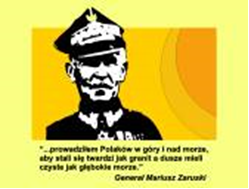 Szkolny Program Wychowawczo - ProfilaktycznySzkoły Podstawowej nr 231im. gen. Mariusza Zaruskiegow WarszawieZadania na rok szkolny 2018/2019I. Podstawa PrawnaPodstawę prawną do prowadzenia działań wychowawczo - profilaktycznych stanowią:
- Konstytucja Rzeczpospolitej Polskiej – art. 72;
- Powszechna Deklaracja Praw Człowieka;
- Międzynarodowy Pakt Praw Obywatelskich i Politycznych;
- Konwencja o Prawach Dziecka – art. 3,19,33;
- Ustawy i rozporządzenia MEN (Ustawa z dnia 14.12.2016 r. Prawo Oświatowe oraz Rozporządzenie Ministra Edukacji Narodowej z dnia 14.02.2017 r. w sprawie podstawy programowej wychowania przedszkolnego oraz podstawy programowej kształcenia ogólnego dla szkoły podstawowej, w tym dla uczniów z niepełnosprawnością intelektualną w stopniu umiarkowanym lub znacznym, kształcenia ogólnego dla branżowej szkoły I stopnia, kształcenia ogólnego dla szkoły specjalnej przysposabiającej do pracy oraz kształcenia ogólnego dla szkoły policealnej);
- Karta Nauczyciela;
- Ustawa o wychowaniu w trzeźwości i przeciwdziałaniu alkoholizmowi z dnia 26 października 1982 r. (tekst jednolity - Dz. U. z 2002r. Nr 147, poz.1231; Dz. U. z  2007r.Nr 70, poz. 473);
- Ustawa o przeciwdziałaniu narkomanii z dnia 29 lipca 2005 r. (Dz.U. z 2005r. Nr 179, poz. 1485 z późniejszymi zmianami: Dz. U. z 2006r. Nr 7 poz. 47 i 48; Dz. U. z 2006r Nr 66 poz. 469; Nr 120 poz. 826);
- Ustawa o postępowaniu w sprawach nieletnich z dnia 26 października 1982 r. (tekst jednolity: Dz.U. z 2002 r. Nr 11, poz. 109 z późniejszymi zmianami);
- Ustawa o ochronie zdrowia przed następstwami używania tytoniu i wyrobów tytoniowych z dnia 9 listopada 1995 r. (tekst jednolity: Dz.U. Nr 10. z 1996 r., poz. 55 z późniejszymi zmianami: 1997r. Nr 88, poz. 554 i Nr 121, poz. 770; 1999 r. Nr 96, poz.1107; 2003 r. Nr 229, poz. 2274);
- Ustawa o zmianie ustawy o ochronie zdrowia  psychicznego z dnia 23 lipca 2008r. (Dz. U. z 2008r. Nr 180 poz. 1108). Ustawie o ochronie zdrowia psychicznego z dnia 19 sierpnia 1994 r. (Dz.U. Nr 111, poz. 535; z późniejszymi zmianami - Dz.U. Nr 113, poz. 731 z 1997 r., Dz.U. Nr 141, poz. 1183 z 2005 r.); - Ustawa o przeciwdziałaniu przemocy w rodzinie z dnia 29 lipca 2005 r. (Dz.U. Nr 180, poz. 1493); 
- Programy narodowe i krajowe w zakresie profilaktyki i promocji zdrowia.II. Misja szkoły,,Szkoła w swoich działaniach dydaktycznych, wychowawczych i opiekuńczych kieruje się dobrem uczniów, troską o ich zdrowie, postawę moralną i obywatelską z poszanowaniem godności osobistej ucznia. Szkoła dąży do wychowania ucznia na odpowiedzialnego Europejczyka, wyróżniającego się dobrą komunikacją interpersonalną, dążącego do aktywnego rozwijania swoich zainteresowań i uzdolnień.”Pragniemy, aby nasza szkoła była:
- Bezpieczna
- Twórcza
- Opiekuńcza
- ZdrowaNasze wartości to:
- Tolerancja
- Opiekuńczość
- Przyjaźń
- Dobro
- Prawość
- UczciwośćIII. Cele główneWychowanie to wspieranie dziecka w rozwoju ku pełnej dojrzałości w sferze fizycznej, emocjonalnej, intelektualnej, duchowej i społecznej, które powinno być wzmacniane i uzupełniane przez działania z zakresu profilaktyki dzieci i młodzieży.(art. 1 pkt 3 ustawy Prawo oświatowe)Naczelny cel wychowania: 
Wychowanie młodego człowieka wykazującego się twórczą postawą, odpowiedzialnością i umiejętnością komunikowania; wrażliwego na potrzeby innych ludzi; podejmującego wybory w oparciu o wartości moralne.Cele szczegółowe Szkolnego  Programu Wychowawczo-ProfilaktycznegoWyposażenie uczniów, nauczycieli i rodziców w wiedzę i umiejętności z zakresu profilaktyki.Kształtowanie osobowości uczniów i ich umiejętności interpersonalnych, umożliwiających prawidłowe funkcjonowanie w środowisku.Integracja społeczności klasowych i budowanie pozytywnych relacji, opartych na wzajemnym zaufaniu i tolerancji.Pomoc uczniom w rozwiązywaniu problemów oraz przezwyciężaniu trudności i własnych ograniczeń.Kształtowanie umiejętności adekwatnej samooceny i pozytywnego myślenia.Rozwijanie umiejętności podejmowania decyzji i właściwego zachowania w sytuacjach ryzykownych.Promowanie zdrowego stylu życia oraz popularyzowanie aktywnych sposobów spędzania wolnego czasu.Zapewnienie bezpieczeństwa uczniom w szkole i poza nią.Kształtowanie u uczniów poczucia odpowiedzialności za własne zachowanie oraz bezpieczeństwo swoje i innych.Przeciwdziałanie uzależnieniom od alkoholu, nikotyny, narkotyków, dopalaczy, mediów.Przeciwdziałanie różnym formom agresji i przemocy (w tym cyberprzemocy).IV. Formy i metody realizacji projektu- dyskusje na forum grupy,
- scenki rodzajowe,
- twórczość artystyczna i literacka,
- gry dydaktyczne,
- spotkania z przedstawicielami Poradni Psychologiczno – Pedagogicznej nr 21, Policji, Straży Miejskiej, Straży Pożarnej, Służby      Zdrowia, trenerami z Fundacji Nowe Horyzonty i innymi specjalistami,
- dostarczanie informacji: gazetki, ulotki, plakaty,
- spektakle teatralne i projekcje filmów,
- projekty edukacyjne,
- rozmowy indywidualne,
- imprezy integrujące środowisko,
-praca w zespołach zadaniowych, praca w grupach, praca indywidualna,
- organizacja konkursów.
V. Adresaci programuSzkolny Program Wychowawczo - Profilaktyczny skierowany jest do:- uczniów		
-nauczycieli			
- rodzicówVI. Zadania szkołyZadania szkoły jako środowiska wychowawczego:
- Opieka wychowawców i nauczycieli nad biologicznym i psychicznym rozwojem wychowanków. 
- Opieka wychowawcza nad funkcjonowaniem ucznia w środowisku rówieśniczym  i w społeczności lokalnej. 
- Przygotowanie młodego człowieka do samodzielnego życia i brania odpowiedzialności za podejmowane decyzje. 
- Skoordynowanie oddziaływań wychowawczych domu, szkoły i środowiska rówieśniczego.
- Kształtowanie u uczniów postaw sprzyjających ich dalszemu rozwojowi indywidualnemu, takich jak: uczciwość, wiarygodność, odpowiedzialność, wytrwałość, poczucie własnej wartości, szacunek dla innych ludzi, ciekawość poznawcza, kreatywność, przedsiębiorczość, kultura osobista, gotowość do uczestnictwa w kulturze, podejmowania inicjatyw oraz do pracy zespołowej.
- Kształtowanie postaw ważnych dla rozwoju społecznego uczniów, takich jak: postawa obywatelska, poszanowanie tradycji i kultury własnego narodu, poszanowanie innych kultur i tradycji.
- Podejmowanie działań zapobiegających wszelkiej dyskryminacji.Zadania nauczyciela wychowującego: 
- Kreowanie sytuacji pozwalających na twórczą i aktywną działalność dziecka, wynagradzanie efektów i osiągnięć. 
- Wspomaganie rozwoju osobowego ucznia w wymiarze intelektualnym, psychicznym, społecznym, moralnym, zdrowotnym, estetycznym 
i duchowym. 
- Kształtowanie umiejętności porozumiewania się poprzez prowadzenie właściwego dialogu. 
- Zaszczepianie postaw pozytywnego reagowania w sytuacjach trudnych oraz właściwego sposobu wyrażania ocen i sądów wobec własnych 
i cudzych zachowań. 
- Kreowanie postaw tolerancji i wrażliwości na potrzeby innych ludzi.VII. Sylwetka absolwentaAbsolwent szkoły podstawowej  dobrze funkcjonuje w swoim naturalnym otoczeniu: w domu i w szkole. Pozytywnie patrzy na otaczający go świat, siebie i innych ludzi. Ma określony, dość szeroki krąg zainteresowań, którym poświęca swój czas i które stara się rozwijać.Jest otwarty. Wykorzystuje możliwości jakie stwarza mu dom i szkoła. Rozumie ograniczenia wynikające z jego wieku. Chętnie i skutecznie nawiązuje kontakty, prezentując swój punkt widzenia i rozważając poglądy innych. Wie, że istnieją różne sposoby komunikacji, uczy się korzystania z nowoczesnych technologii komunikacyjnych. Łatwo nawiązuje współpracę z innymi ludźmi. W grupie potrafi działać zgodnie z obowiązującymi w niej zasadami. Interesuje się stawianymi przed nim zadaniami, potrafi planować swoje działania na rzecz ich realizacji.Jest odpowiedzialny. Stara się przewidzieć skutki swoich działań. Wykorzystuje wcześniejsze doświadczenia i gotów jest ponosić konsekwencje swoich czynów. Cieszy się z sukcesów. Akceptuje porażki, ale jeśli jest w stanie, wytrwale i konsekwentnie szuka rozwiązań alternatywnych. Napotykając na problem, stara się go rozwiązać. Jeśli trzeba, zwraca się o pomoc do osób ze swego najbliższego otoczenia i korzysta z niej. Wykorzystuje nowe źródła wiedzy. Działając w grupie, poczuwa się do współodpowiedzialności za efekty jej aktywności.3.	Jest prawy. Rozróżnia dobre i złe uczynki w oparciu o ogólnie przyjęty system wartości. W swoim zachowaniu wykazuje dobre intencje. Szanuje tradycje szkoły.4.	Jest rozważny. Zna zagrożenia związane z życiem w swoim środowisku. Potrafi zapewnić bezpieczeństwo sobie i innym.VIII. Szkolny Program Wychowawczo-Profilaktyczny Szkoły Podstawowej Nr 231
IX. Przewidywane efekty planowanych działań wychowawczo -profilaktycznychX. Ewaluacja Szkolnego Programu Wychowawczo - ProfilaktycznegoProgram został opracowany na okres 3 lat. W ramach jego realizacji dokonane będą:- sprawozdanie z realizacji;- analiza bieżących potrzeb wychowawczo - profilaktycznych;- ewaluacja dokonana w ramach nadzoru pedagogicznego;- opracowanie wniosków i przedstawienie ich na Radzie Pedagogicznej.Narzędzia:obserwacja, analiza dokumentów, ankieta, rozmowa.ObszarZadania do realizacjiOczekiwane efekty, czyli uczeń:Formy i sposobyOsoby odpowiedzialneTerminyI. Wzmacnianie przynależności do narodu polskiego1. Przygotowanie wychowanków do aktywnego i świadomego uczestnictwa w życiu społeczeństwa.2. Kształtowanie postaw patriotycznych oraz szacunku dla tradycji narodu, państwa, środowiska lokalnego.3. Kształtowanie szacunku dla hymnu państwowego, hymnu szkoły, godła i symboli narodowych oraz świąt.4. Popularyzowanie sylwetki patrona szkoły i wpajanie szacunku dla bohaterów narodowych.5. Poznawanie historii i tradycji rodzinnej miejscowości, dzielnicy, regionu.6. Przygotowanie do aktywnego i świadomego uczestnictwa w życiu szkoły.- godnie uczestniczy w uroczystościach państwowych i szkolnych,- w kulturalny sposób zachowuje się w miejscach pamięci narodowej, w czasie uroczystości szkolnych itp.,- dba o odpowiedni strój w czasie świąt i akademii szkolnych,- zna słowa i melodię hymnu narodowego oraz hymnu szkolnego,- potrafi przedstawić osiągnięcia wybitnych Polaków (w tym patrona szkoły),- uczestniczy w wyborach oraz w pracach samorządu klasowego i szkolnego, akademiach szkolnych,- dba o piękno mowy ojczystej,inicjatywy szkolne z okazji 100- rocznicy odzyskania niepodległości:- apele szkolne w klasach I-III oraz IV-VII,- wydanie specjalnego numeru ,,Jurandzika”,- ,,Niepodległa od 100 lat” projekt 
w klasach I-III,- turniej matematyczno- historyczny, - Tydzień dla Niepodległości – udział w projekcie eTwining,-,,Bieg o niepodległość” – indywidualne biegi przełajowe dla uczniów klas IV-VII,wycieczki klasowe o tematyce patriotycznej,uroczystości i imprezy szkolne,prowadzenie kroniki szkolnej,wydarzenie ,,Spotkanie z tradycją”,
Międzynarodowy Dzień Języka Ojczystegotematyczne konkursy wewnętrzne i zewnętrzne,obchody ,,Dnia Patrona”,spotkania z władzami miasta i dzielnicy, dyrektorem szkoły, nauczycielami, rodzicami oraz interesującymi postaciami,wychowawcy osoba wyznaczona przez dyrektorawychowawcy I-IIInauczyciele matematykinauczyciele wychowania –fiz. wychowawcywychowawcyosoba wyznaczona przez dyrektorawychowawcy świetlicy
nauczyciele jęz. pol.nauczycielewychowawcy I-III,wychowawcy świetlicy9 listopadaI semestr5-9 XIlistopadmajwedług harmonogramucały rokwedług harmonogramucały rokgrudzień i kwiecień
lutycały rok11 stycznia/ kwietniawedług potrzebII. Uczenie samodzielności, samodyscypliny i odpowiedzialno-ści za własne czyny.Propagowanie kulturalnych zachowań1. Zapoznanie z podstawowymi dokumentami szkolnymi: Statut, Szkolny Program Wychowawczo - Profilaktyczny, Regulamin Szkoły.2. Kształtowanie poczucia  odpowiedzialności za własne czyny i słowa.3. Kształtowanie u uczniów postaw prospołecznych.4. Przestrzeganie zasad moralnych 
w życiu.5. Poznawanie i rozwijanie własnych walorów i uzdolnień, samoakceptacja, samoocena.6. Umiejętność przekazywania swojej wiedzy innym.7. Umiejętność stawiania sobie celów i dążenie do ich realizacji.8. Kształtowanie umiejętności publicznych wystąpień.9. Przygotowywanie uczniów do wyboru zawodu i kierunku kształcenia (doradztwo zawodowe).- zna zasady i regulaminy obowiązujące w szkole i przestrzega ich,- zna konsekwencje niewłaściwego zachowania się, - rozwiązuje problemy z poszanowaniem praw innych,- postępuje zgodnie z zasadami moralnymi,- zna własną wartość, akceptuje siebie,- zna formy aktywnego spędzania wolnego czasu,- uczestniczy w zajęciach pozalekcyjnych, konkursach, imprezach sportowych,- umie opanować negatywne emocje (radzenie sobie ze złością, stresem),- stosuje podstawowe zasady dobrego wychowania,- szanuje dobra osobiste, cudze oraz mienie szkoły,- akceptuje innych, potrafi z nimi współpracować,- poznaje swoje prawa i obowiązki,- działa aktywnie na rzecz szkolnego wolontariatu, - zdobywa aktualną wiedzę z zakresu rynku edukacyjnego, rynku pracy, zawodu przyszłości,- poznaje związek pomiędzy treściami, których uczy się w szkole oraz z dziedzinami i zawodami, w których może się realizować w przyszłości,godziny wychowawcze,zajęcia pozalekcyjne,zajęcia z psychologiem i pedagogiem  szkolnym oraz innymi specjalistami,,,Dzień dobrych uczynków”,akcja ,,Zaczytani- podziel się książką”,organizowanie program ,,Listy do …”,wycieczki szkolne,„Spotkania z muzyką”,akademie, konkursy,ankieta socjometryczna dotycząca relacji w grupie,zbiórki i akcje charytatywne:- współpraca ze schroniskiem dla zwierząt na Paluchu, - ,,Zbieraj i pomagaj”-zbiórka nakrętek dla Ani, - ,,Akcja dla kundelka”,- Program ,,Wiem, czuję…, pomagam!”,- ,,Dzień Osób Niepełnosprawnych”,- akcja ,,Gorączka Złota - Detektyw Grosik 2019”organizacja Dnia Praw Dziecka-zajęcia ze strażą miejską i policją,utworzenie Szkolnego Planu Doradztwa Zawodowego,zajęcia z koordynatorem doradztwa zawodowego,wychowawcynauczycielepsycholog, pedagog, specjaliścinauczyciele świetlicynauczyciele świetlicynauczyciele świetlicywychowawcy,nauczyciel muzykiwychowawcy,nauczycielesocjoterapeutka, psycholognauczyciele świetlicy,opiekun samorządu szkolnego i wolontariatu,wychowawcyopiekun koła PCKpedagogkoordynator doradztwa zawodowegowrzesieńcały rokwedług potrzebmajkwiecień-majcały rokwedług harmonogramucykliczniecały rokwrzesień
-październikwedług potrzebcały rokpaździernikcały roklistopadcały roklistopadwrzesień, 
cały rokIII. Działania na rzecz podniesienia poczucia bezpieczeństwa uczniów1. Zapewnienie poczucia bezpieczeństwa fizycznego i psychicznego na terenie szkoły.
2. Wpajanie zasad bezpiecznego poruszania się po drogach.3. Zapoznawanie z regulaminami zachowania się podczas lekcji, w czasie przerw, w szatni, w czytelni, na stołówce szkolnej,  w świetlicy, na sali gimnastycznej, na boisku szkolnym.4. Zapewnienie uczniom pomocy psychologiczno- pedagogicznej oraz wsparcia w trudnej sytuacji życiowej.5. Upowszechnianie wśród uczniów wiedzy o współczesnych zagrożeniach społecznych.6. Rozwijanie umiejętności reagowania na zagrożenia i na zachowania niosące ryzyko negatywnych konsekwencji dla zdrowia fizycznego i psychicznego ucznia oraz jego otoczenia społecznego.7. Dbanie o przestrzeganie zasad BHP.8. Edukacja zdrowotna 
– pierwsza pomoc przedmedyczna.- stosuje się do zasad bezpieczeństwa w szkole,- przestrzega zasad ruchu drogowego,- rozwiązuje problemy na drodze negocjacji, - jest asertywny, - potrafi zareagować w sytuacjach nadzwyczajnych i kryzysowych,- przestrzega zasad BHP,- świadomie korzysta z technologii informacyjno – komunikacyjnych,- zapoznaje sięz procedurami bezpiecznego zachowania się w sytuacjach nadzwyczajnych i kryzysowych,- zna zasady i potrafi udzielić pierwszej pomocy,spotkania z przedstawicielami  policji, straży miejskiej i psychologami z PPP,dyżury nauczycieli,warsztaty, zajęcia na godzinach wychowawczych, indywidualne rozmowy,karta rowerowa,organizowanie ewakuacji w ramach próbnego alarmu,zajęcia na temat higieny pracy oraz zachowania się w poszczególnych salach,kompleksowy program upowszechniania pierwszej pomocy „Chętnie pomagam – pierwsza pomoc z PCK”,pedagog, nauczyciele, psycholog PPPnauczyciele dyżurującywychowawcy, nauczyciele, specjaliściwszyscy nauczyciele, specjaliściosoba wyznaczona przez dyrektora szkołyzespół ds. bezpieczeństwanauczycieleSzkolne Koło PCKwedług potrzebcały rokwedług potrzebwedług potrzebmajcały rokcały rokIV. Bezpieczny Internet 
– przeciwdziałanie zachowaniom ryzykownym1. Wpajanie uczniom przestrzegania prawa i zasad bezpieczeństwa w sieci. 2. Respektowanie prywatności informacji i ochrony danych. 3. Respektowanie praw własności intelektualnej.4. Respektowanie etykiety w komunikacji i norm współżycia społecznego w środowisku komputerowo-sieciowym.5. Podnoszenie umiejętności oceny zagrożeń związanych z technologią i ich uwzględnienie dla bezpieczeństwa swojego i innych. - posługuje się udostępnioną mu technologią zgodnie z przyjętymi zasadami i prawem,- zna i przestrzega zasady bezpieczeństwa i higieny pracy przy komputerze,- zna i przestrzega zasady bezpiecznego i właściwego korzystania z internetu,- jest świadomy zagrożeń wynikających z użytkowania internetu,- rozróżnia pożądane i niepożądane zachowania innych osób (również uczniów) korzystających z technologii, zwłaszcza w sieci internet,- przestrzega zasad dotyczących korzystania z efektów pracy innych osób i związanych z bezpieczeństwem w internecie,- postępuje odpowiedzialnie i etycznie w środowisku komputerowo-sieciowym,- postępuje etycznie w pracy z informacjami, - stosuje zasady bezpieczeństwa podczas korzystania z wszelkich urządzeń cyfrowych,- rozumie i respektuje ograniczenia związane z czasem pracy z takimi urządzeniami,- stosuje zasady netykiety,- odpowiedzialnie korzysta z mediów społecznych,projekty i kampanie edukacyjne dotyczące bezpieczeństwa w sieci i cyberprzemocy,zajęcia wychowawcze - korzystanie z zasobów internetowych dotyczących bezpieczeństwa w sieci, netykiety, cyberprzemocy, uzależnień od internetu i multimediów m.in.:necio.plsieciaki.pl321internet.plpl.sheeplive.eusaferinternet.pldzieckowsieci.pledukacja.fdds.pl,,Dzień Bezpiecznego Internetu”,program ,,Mega Misja”,pogadanki i informacje dla uczniów, rozmowy indywidualne, gazetki szkolne i tablice ogłoszeń,informacje dla nauczycieli, wychowawców,pogadanki i informacje dla rodziców (wiadomości w dzienniku elektronicznym, szkolna strona www, gazetki szkolne, ulotki, zebrania z rodzicami) m.in.:http://dzieckowsieci.fdn.pl/poradniki,spotkania ze specjalistami dla uczniów i rodziców,nauczyciele informatyki i zajęć komputerowychwychowawcy, wszyscy nauczyciele, specjaliści:psycholog,pedagog, psycholog PPPnauczyciele informatyki i zajęć komputerowych,nauczyciele świetlicynauczyciele informatyki i zajęć komputerowychnauczyciele informatyki i zajęć komputerowychspecjaliścicały rokwedług potrzeblutycały rokwedług potrzebwedług potrzebwedług potrzebV. Wdrażanie uczniów do zachowań proekologi-cznych -promowanie zdrowego stylu życia 1. Kształtowanie postaw współodpowiedzialności za stan środowiska przyrodniczego.2. Dostrzeganie wielostronnej wartości przyrody w integralnym rozwoju człowieka.3.  Wzbudzanie i kształtowanie szacunku dla środowiska naturalnego.4. Utrzymanie porządku i estetyki 
w klasie, szkole i jej otoczeniu.5. Kształtowanie i promowanie postaw dbałości o własne zdrowie.6.Kształtowanie sprawności fizycznej i zachęcanie do aktywnego spędzania wolnego czasu.7. Uświadamianie zagrożeń cywilizacyjnych i wieku dojrzewania oraz ich konsekwencji: nikotynizm, alkoholizm, narkomania, dopalacze.- rozbudza potrzeby kontaktu z przyrodą,- uświadamia sobie współodpowiedzialność za stan środowiska w najbliższym otoczeniu,- zaznajamia się z  zasadami ochrony środowiska,- kształtuje zdolność właściwego reagowania na niszczenie środowiska przez rówieśników i dorosłych,- rozwija umiejętności racjonalnego korzystania z zasobów przyrody,- dba o estetykę i porządek w klasie, szkole i jej otoczeniu,- stosuje nawyki higieny osobistej, dba o higienę ciała i ubioru,-  zna zasady zdrowego odżywiania się,- aktywnie  poznaje przyrodę,- potrafi kreatywnie wypoczywać,- aktywnie uczestniczy w zajęciach ruchowych,- rozwija swoje zainteresowania sportowe,- potrafi zorganizować sobie miejsce pracy,- ma świadomość zagrożeń cywilizacyjnych,- zna zagrożenia wieku dojrzewania i ich konsekwencje,udział w programie ,,Ogrody Szkolne” w ramach dzielnicowej akcji ekologicznej ,,Zazieleniamy Białołękę”,projekt ,,Tajemnice zielonych dachów”,obchody Dnia Ziemi, ,,Pierwszy Dzień Wiosny” (apel w klasach I-III),akcja sprzątania świata,organizacja wycieczek  i zajęć 
w terenie, dbanie o kwiaty w klasach,godziny wychowawcze,projekt ,,Żyj ekologicznie” w klasach I-III,udział w ogólnopolskim programie „Moje miasto bezelektrośmieci”,programy i akcje uświadamiające:- „Talerz pełen zdrowia”, - „Szklanka Mleka”,-  „Warzywa i owoce”, - ”Dzień dobrego jedzenia”,spotkania z pielęgniarką szkolną, realizacja programów profilaktycznych i przesiewowych,zajęcia i gry ruchowe: - od zabawy do sportu, - zawody sportowe,- gra terenowa ,,Zdrowo i sportowo”- ,,Sportowa świetlica”udział w programie profilaktycznym Fundacji Nowe Horyzonty „Moje życie wolne od uzależnień”, kampania „Zachowaj Trzeźwy Umysł 2018”,zorganizowanie szkoleń dla rodziców,godziny wychowawcze,projekcje filmów na temat chorób cywilizacyjnych,nauczyciele, 
rodzice uczniówosoba wyznaczona przez dyrektoranauczycielewychowawca nauczycielewychowawcy,nauczycieleuczniowiewychowawcywychowawcykoordynator programunauczyciele świetlicywychowawcy wychowawcy I-IIIpielęgniarka szkolna, nauczyciele w-fnauczyciele świetlicynauczyciele świetlicypedagogpedagogpedagog, specjaliściwychowawcynauczyciele, psycholog, pedagogcały rokcały rokkwiecień21 marcapaździernikwedług harmonogramucały rokcały rokwedług harmonogramucały rokkwiecieńcały rokcały roklistopadwedług harmonogramucały rokmajmajI semestrwrzesień- listopadcały rokwedług potrzebwedług harmonogramuVI. Wspomaganie i wspieranie rozwoju uczniów oraz współpraca 
z rodzicami1. Pomoc uczniom pozostającym w trudnej sytuacji materialnej i życiowej.2. Wspieranie uczniów zdolnych.3. Wspieranie uczniów z trudnościami w uczeniu się.4. Dostosowanie wymagań edukacyjnych do indywidualnych potrzeb uczniów.5. Wspomaganie przez szkołę wychowawczej roli rodziny.6. Budowanie pozytywnych relacji na linii szkoła – rodzice.7. Zwiększenie wiedzy
 i świadomości rodzica.8. Aktywny udział rodziców 
w życiu szkoły.- korzysta z pomocy materialnej,- rozwija swoje zainteresowania i zdolności,- korzysta z zajęć wspomagających,- korzysta z pomocy psychologiczno - pedagogicznej,- korzysta ze współpracy szkoły ze środowiskiem rodzinnym i lokalnym,- przygotowuje uroczystości szkolne dla lokalnej społeczności (promocja szkoły).zapewnienie pomocy materialnej,wspieranie psychologiczno-pedagogiczne,wspieranie uczniów biorących udział w konkursach,udział w programie ,,Wars i Sawa”,prelekcje, prezentacje, warsztaty, indywidualne rozmowy z rodzicami,prowadzenie zajęć dodatkowych,kierowanie do psychologa, poradni specjalistycznej,współpraca na linii wychowawca – nauczyciel– psycholog – dziecko,budowanie Indywidualnych Programów Edukacyjno-Terapeutycznych dla uczniów z orzeczeniami,współpraca z Radą Rodziców,Festyn Rodzinny,,,Dzień Kropki” - projekt w kl. I – VII,,,Tydzień matematyki”,program edukacyjny ,,Lepsza szkoła”wspieranie uczniów w zakresie technik efektywnego uczenia się.pedagogzespół psychologiczno- pedagogicznynauczycieleosoba wyznaczona przez dyrektorawychowawcy, psycholog, pedagog, terapeucinauczycielewychowawcy, nauczyciele, psycholog, pedagognauczyciele 
i specjaliścizespół do spraw Indywidualnych Programów Edukacyjno-Terapeutycznych dyrektor szkołyosoba wyznaczona przez dyrektorawychowawcynauczyciele matematykiterapeuta, socjoterapeuta, wychowawcycały rokcały rokcały rokcały rokwedług potrzebcały rokwedług potrzebwedług potrzebcały rokcały rok8 czerwiecwrzesieńmarzeccały rok  cały rokUCZNIOWIERODZICENAUCZYCIELE/WYCHOWAWCY- przestrzegają zasad zawartych 
w Regulaminie Szkoły oraz w innych dokumentach,- wykazują się postawą szacunku dla państwa i środowiska lokalnego,- dbają o bezpieczeństwo swoje i innych,- wykazują umiejętności podejmowania decyzji i rozwiązywania problemów na drodze mediacji, negocjacji,- wykorzystują w praktyce wiedzę dotyczącą bezpiecznego posługiwania się komputerem i jego oprogramowaniem oraz zasad bezpieczeństwa w sieci,- rozwija postawy prozdrowotne poprzez podejmowanie działań na rzecz zdrowia,- posiada umiejętność podejmowania działań na rzecz ochrony przyrody,- posiadają wiedzę na temat uzależnień 
i ich negatywnych skutków.- usystematyzują swoją wiedzę na temat środków uzależniających i zagrożeń z nimi związanych,- pogłębią wiedzę na temat mechanizmów agresji i przemocy,- zwiększają kompetencje i poczucie bezpieczeństwa poprzez korzystanie ze wsparcia szkoły w sytuacji problemowej,- korzystają ze wsparcia instytucji specjalistycznych, - nabywają wiedzę dotyczącą zagrożeń zawiązanych z korzystaniem 
z wszelkich urządzeń cyfrowych,- znają sposoby kontrolowania 
i ograniczania dostępu dziecka do niepożądanych treści.- podwyższą swoje kompetencje wychowawcze i profilaktyczne,- poprawią komunikację z uczniami 
i rodzicami,- pogłębią wiedzę o potrzebach, zdolnościach uczniów,- doskonalą warsztat pracy,- rozwijają umiejętności radzenia sobie 
z własnymi emocjami,- rozwijają umiejętności prowadzenia rozmowy w sytuacji konfliktu, podstawy mediacji i negocjacji,- mają wiedzę o instytucjach specjalistycznych.